План – конспект урока по теме«Признаки равенства прямоугольных треугольников» (геометрия, 7 класс)(деятельностный подход)Цели урока:сформировать понятия: прямоугольный треугольник, катет, гипотенуза;ввести понятие признаки равенства прямоугольных треугольников на основе признаков равенства треугольников;научить выявлять и применять эти признаки для определения равных треугольников по чертежу.Тип урока : ознакомление с новым материалом.Ход урока1 этап. Мотивация учебной деятельности.На уроке вам понадобятся знания признаков равенства треугольников, умение отличать прямоугольный треугольник от произвольного и умение сравнивать чертежи, и находить одинаковые элементы. Каждое задание, которое вы решаете самостоятельно, будет оценено вами. В конце урока мы подведем итоги по такой таблице:Задание 1. Разминка на развитие памяти и логического мышления.Игра: составить цепочку предложений. Каждый ученик задумывает свое слово. Первый проговаривает свое предложение со своим словом. Второй связывает слово первого и свое в новом предложении, третий – свое слово и слово второго ученика в новом предложении и т. д. В конце – один из учеников перечисляет все слова задуманные учениками.Задание 2. (на связь с прошлым уроком – сумма углов треугольника рисунок 1.)Определить 1, 2, 3, 4.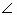 Какой треугольник помог вычислить углы?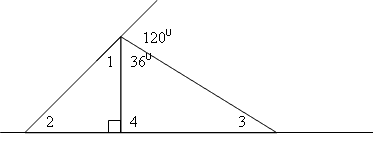 Рисунок 1Тема нашего урока “Прямоугольный треугольник”2 этап. Подготовка к изучению нового материала через повторение и актуализацию опорных знаний.Задание 3. (на определение равных треугольников по признакам для произвольных треугольников рисунок 2) а) Определите градусные меры углов.Рисунок 2б) Найдите равные треугольники.Задание 4. Мы все знаем, что стороны у прямоугольных треугольников имеют свои названия. Начертите любой прямоугольный треугольник в тетрадь и подпишите стороны (рисунок 3).Дайте определение сторон треугольника … - гипотенуза – … (напротив прямого угла, перевод с греческого – стягивающая), катет - …(образуют угол …)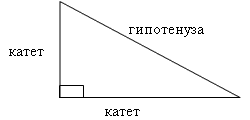 Рисунок 3Задание 5. Начертите произвольный треугольник и проведите в нем высоту (рисунок 4).Заполняют ученики сами. Проверка по диктовке учителя. Рядом, с правильно записанными сторонами, поставить плюсы (максимум 6 плюсов).Задание 6. Мониторинг умения определять вид сторон прямоугольного треугольника.Заготовить на доске (рисунок 5), а ученики в тетради пять прямоугольных треугольников; задание выполняется под диктовку учителя.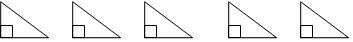 Рисунок 5К доске вызвать по одному ученику от ряда, все остальные в тетрадях.Подпишите на треугольнике: 1) гипотенуза AC; 2) катет MK; 3) гипотенуза 10 см; 4) катет BK и гипотенуза BC; 5) гипотенуза a и катеты b и c.Проверить сразу на доске, ученики выполняют самопроверку в тетрадях (за каждое правильно написанное – один плюс, максимум 8 плюсов)Внести сумму баллов за предыдущее задание и диктант в таблицу и поставить оценку по количеству плюсов – оценка: от 7-9 плюсов - “3”, от 10-12 – “4”, от 13-14 – “5”.3 этап. Ознакомление с новым материалом.Задание 7. Назовите признаки равенства треугольников (рисунок 6, фронтально).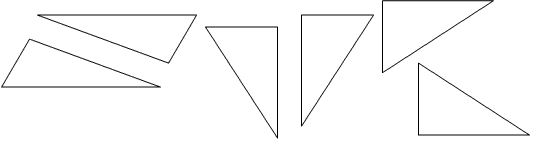 Рисунок 6б) попробуйте сформулировать признаки равенства прямоугольных треугольников в соответствии с названиями сторон (рисунок 7).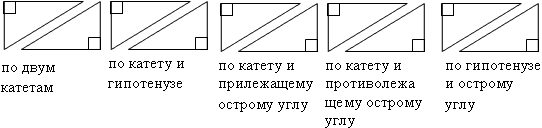 Рисунок 74 этап. Первичное осмысление и закрепление связей и отношений в объектах изучения.Задание 8. Выбрать равные треугольники и указать признак (рисунок 8, фронтально).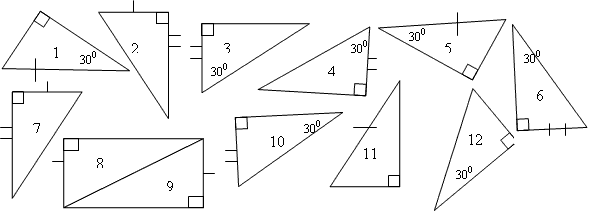 Рисунок 8Ответы: равные треугольники 8 и 9; 3 и 4; 1 и 5; 6 и 10; 2 и 7.Задание 9. Работа в парах. На каждой парте карточка с пятью треугольниками. Выбрать равные треугольники, выписать названия треугольников и признак равенства.Проверить сразу. Сначала выслушать версии учащихся, затем назвать правильный ответ (самопроверка).(ответ одинаков во всех карточках:  ABC = CDF – по двум катетам; MKO =  PRT – по гипотенузе и острому углу;  SYX – остался без пары).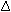 Примеры карточек (рисунок 9).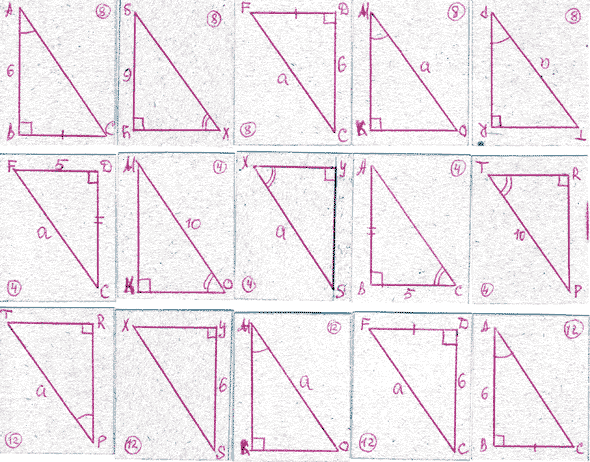 Оценить работу: в тетради на полях поставить плюсы за правильно определенные пары и выбранный признак (количество плюсов – максимум 4, “оценка” - за 2 плюса – “3”, 3 – “4”, 4 – “5”).Задание 10. Мониторинг умения определять признак равенства прямоугольных треугольников по чертежу. На доске написано задание по вариантам (рисунок 10)Определите признак равенства треугольников.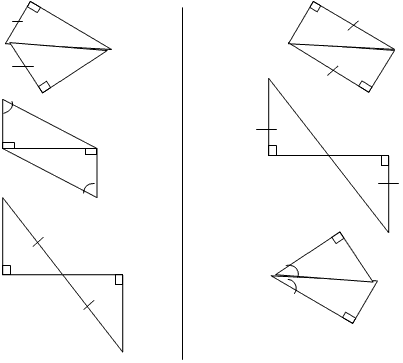 Рисунок 10Ответы:1) по гипотенузе и катету, 2) по катету и противолежащему острому углу, 3) по гипотенузе и острому углу.Проверить можно в парах. Поставить оценку по количеству плюсов: 3 плюса - “5”,2– “4”,1– “3”.5 этап. Подведение итогов урока. Рефлексия полученных знаний за урок и задание на дом.Вопросы классу:1. Отличаются ли признаки равенства треугольников произвольных и прямоугольных?2. Сколько признаков у каждого вида треугольников? Назовите их.Заполнить таблицу и вывести среднюю оценку за урок.3. Домашнее задание: знать определение прямоугольного треугольника и его элементов, формулировки признаков равенства треугольников. Прочитать по учебнику и рассмотреть доказательства признаков.4. Задача в тетрадь (рисунок 11).Дано: ABC – равностороннийВысоты AD  CE = K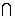 Найдите углы  AKC,  AKE, CDK.Названия сторонПризнаки равенства?Самостоятельная работаИтогоКоличество плюсовоценка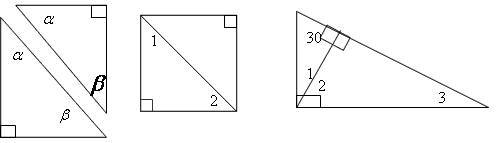 = 200, = ?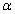 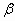 = 450, =?= 300, = ?( ABC, BD –высота)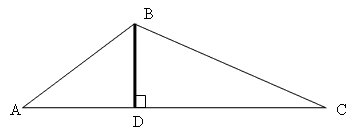 Рисунок 4.Заполните таблицу.Названия сторон(задание 5 и 6)Признаки равенства ?(задание 9)Самостоятельная работа(задание 10)ИтогоКоличество плюсовОценкаСред. оценка